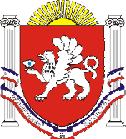 РЕСПУБЛИКА    КРЫМРАЗДОЛЬНЕНСКИЙ РАЙОНБЕРЕЗОВСКИЙ СЕЛЬСКИЙ СОВЕТ 9 заседание 2 созываРЕШЕНИЕ19.03.2020 года                                           с. Березовка                                      № 76"О передаче земельного участка из муниципальной собственности в государственную собственность Республики Крым"    	В соответствии с Федеральным законом от 06.10.2003 №131-ФЗ «Об общих принципах организации местного самоуправления в Российской Федерации», Постановлением Правительства РФ от 13.06.2006 № 374 «О перечнях документов, необходимых для принятия решения о передаче имущества из федеральной собственности в собственность субъекта Российской Федерации или муниципальную собственность, из собственности субъекта Российской Федерации в федеральную собственность или муниципальную собственность, из муниципальной собственности в федеральную собственность или собственность субъекта Российской Федерации», руководствуясь Уставом муниципального образования Березовское сельское поселение, Березовский сельский совет Решил:1. Передать в государственную собственность Республики Крым из муниципальной собственности муниципального образования Березовское сельское поселение земельный участок, расположенный по адресу: Республика Крым, Раздольненский район, с.Березовка, ул.Школьная 2,  площадью 7000 кв. м, с кадастровым номером 90:10:030101:2303. Категория земель - земли населенных пунктов с видом разрешенного использования – обеспечение внутреннего правопорядка (код 8.3).2. Обнародовать настоящее решение на информационных стендах населенных пунктов Березовского сельского поселения и на официальном сайте Администрации Березовского сельского поселения (http:/ berezovkassovet.ru).3.    Решение вступает в силу со дня обнародования.4.    Контроль за выполнением настоящего решения оставляю за собой.Председатель сельского совета-                                                                                    глава администрацииБерезовского сельского поселения                                            А.Б.Назар